Контрольная работаВАРИАНТ 11.Реши задачу. 3 б.    Два мотоциклиста одновременно выехали навстречу друг другу со скорость 22км/ ч и 24 км/ ч. Сначала расстояние между ними было 92 км. Через сколько часов мотоциклисты встретятся?2.Вычисли значение выражения. 2 б.9 572 + (1783 - 896) х 7=________________________3.Сравни величины. 1 б.3 км 321 м        30 321 м     ____________________________________________100 грн 45 к       1045 к       _______________________________________________4.Расположи числа в порядке возрастания. 1 б.345, 435, 534, 34, 5, 5344, 4999.5.Среди 30 учеников класса    часть не принимала участия в благотворительной ярмарке. Сколько учеников класса не принимало участия в  благотворительной ярмарки?1 б.6.Площадь прямоугольника равна  27 см2, а его ширина – 9см. Вычисли периметр этого прямоугольника. 2 б.7.Лесник должен распилить бревно 10м на 5 одинаковых частей. Каждый распил длится 1 мин. Сколько минут понадобится леснику, чтобы выполнить работу? 2 б.                                                                                                            Общий балл.Контрольная работа.ВАРИАНТ 21.Реши задачу.    Расстояние между двумя пчелами – 207м. Они одновременно начали двигаться навстречу друг другу. Через сколько секунд пчелы встретятся, если скорость одной – 5м/с, а второй – 4 м/с? 3 б.2.Вычисли значение выражения. 2 б.11 748 + 6 х (1 789 – 974) =  ________________________3.Сравни величины.  1 б.205 грн50к       2055к7т256кг        70 256кг4.Расположи числа в порядке возрастания. 1 б.12, 312, 321, 1999, 123, 456,  999, 3.5.Среди 28 обитателей зоопарка   часть животных остается зимовать в своих вольерах. Сколько животных остается зимовать в своих вольерах? 1 б.6.Площадь прямоугольника равна 24 см2, а его ширина – 8см. Вычисли периметр этого прямоугольника. 2 б.7.Между 10 столбиками проложили сетку и сделали забор. Расстояние между каждыми двумя столбиками – 2м. Какова длина такого забора? 2 б.                                                                                                         Общий баллВариант 1 В  заданиях 1-3 вибери правильный ответ и обозначь его .Определи, какое число записано как сумма разрядных слагаемых.300 000 + 7000 + 500 + 60 + 3А. 370 536	  Б. 307 563		В. 34 6532. В каком случае результат деления 3428 : 100 решено правильно?А. 34 (ост. 28)		Б. 30 (ост. 428)		В. 342 (ост. 8)3. Форму якої геометричної фігури має м’яч?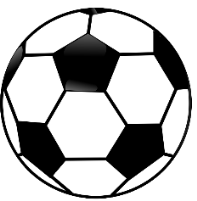 	   А. куб	         Б. конус	           В. куляУ завданнях 4 і 5 установи відповідність.4. З’єднай лінією вираз і його значення.	   1000 + 300 + 7 ∙                        ∙ 137    10 000 + 30 + 7 ∙                        ∙ 1307	       100 + 30 + 7 ∙	                         ∙ 10 0375. З’єднай лінією виміри прямокутника і його периметр.            3 м і 7 м ∙                        ∙ 20 см          15 м і 5 м ∙                        ∙ 40 м	       2 см і 8 см ∙	                     ∙ 20 мВиконай завдання 6-8. Запиши відповідь.Обчисли75 048 : 12 – 245 · 14 = 7. Розв’яжи задачу з поясненням.За перший день на базі розфасували 962 кг гречки, а за другий — на 175 кг менше. Гречку фасували в пакети по 3 кг в кожний. Скільки пакетів гречки отримали?8. Завдання з логічним навантаженням.Батькові 46 років, а синові – 10. Через скільки років батько буде втричі старший за сина?Варіант 2У завданнях 1-3 вибери правильну відповідь і познач її.Визнач, яке число записане як сума розрядних доданків.500 000 + 6000 + 400 + 20 + 8А. 5 602 248	  Б. 506 482		В. 506 4282. У якому випадку результат ділення 5643 : 100 визначено правильно?А. 564 (ост. 3)	  Б. 50 (ост. 643)   В. 56 (ост. 43)3. Форму якої геометричної фігури має склянка?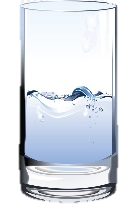 А. куб	       Б. циліндр        В. конусУ завданнях 4 і 5 установи відповідність.4. З’єднай лінією вираз і його значення.	   30 000 + 3000 + 1 ∙                        ∙ 3031              300 + 30 + 1 ∙                        ∙ 331	          3000 + 30 + 1 ∙	    ∙ 33 0015. З’єднай лінією виміри прямокутника і його периметр.            10 м і 15 м ∙                        ∙ 50 см              10 м і 5 м ∙                        ∙ 50 м	       12 см і 13 см ∙                        ∙ 30 мВиконай завдання 6-8. Запиши відповідь.6. Обчисли.84 208 : 16 – 318 · 15 =7. Розв’яжи задачу з поясненням.Перша бригада зібрала 974 кг яблук, а друга – на 168 кг більше. Усі яблука розважили в сітки по 4 кг в кожну. Скільки сіток з яблуками отримали?8. Завдання з логічним навантаженням.Дідусеві 53 роки, а онукові – 3. Через скільки років дідусь буде в 6 разів старший за онука? .